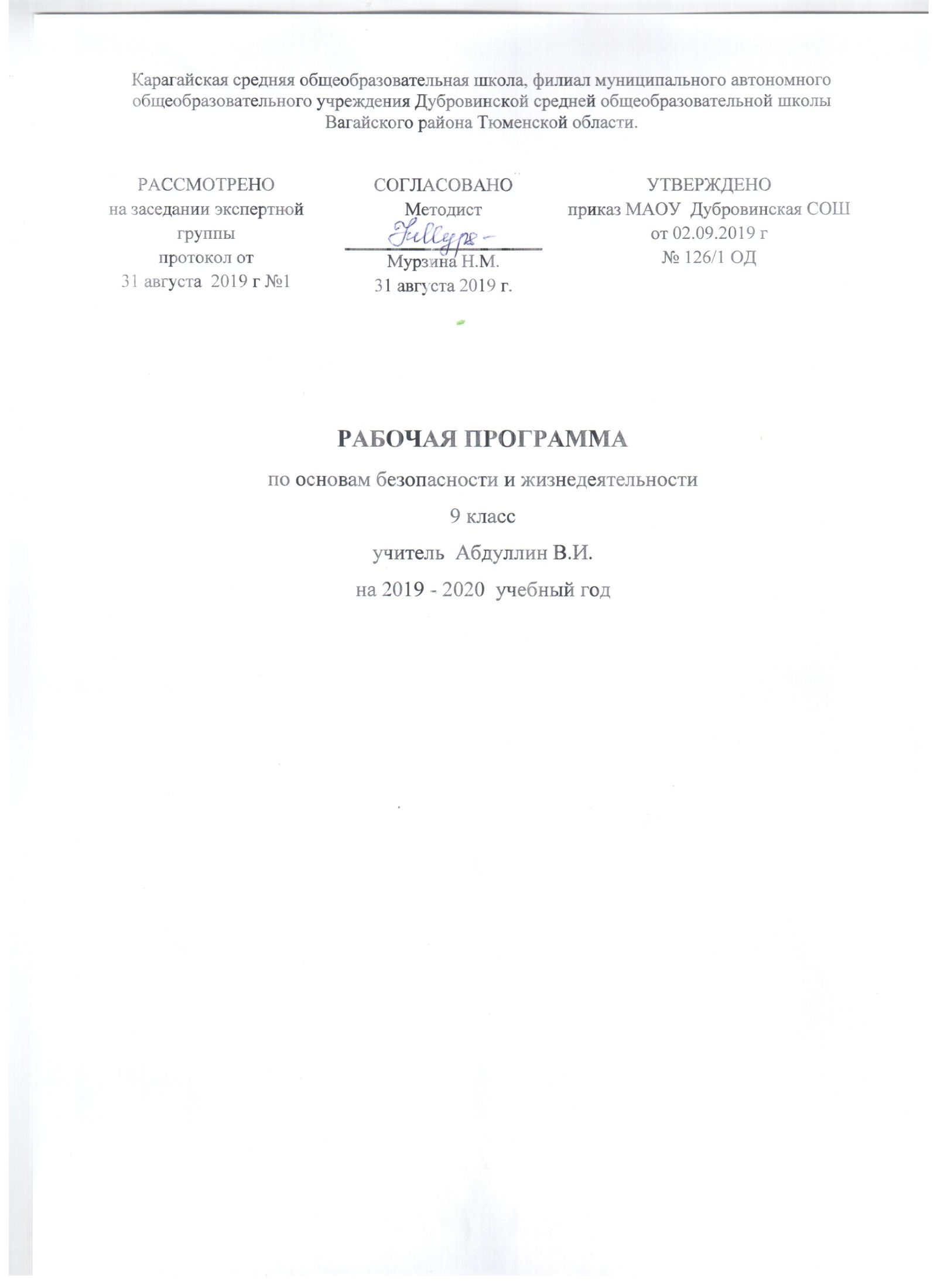 Настоящая рабочая программа по ОБЖ для 9 класса  составлена  в соответствии с Федеральным государственным образовательным стандартом основного общего образования на основе следующих нормативных правовых документов:1. Приказ Министерства образования и науки Российской Федерации «Об утверждении федерального государственного образовательного стандарта основного  общего образования» от 17.12.2010 № 18972. Федеральный закон «Об образовании в Российской Федерации» от 29.12.2012г. №273 - ФЗ;3. Примерной  программы по основам безопасности жизнедеятельности 5-11 классы, авт. А.Т.Смирнов, Б.О.Хренников.4. Учебный план МАОУ Дубровинская СОШ.5. Положение о рабочей программе МАОУ Дубровинской СОШ.1.Планируемые результаты освоения учебного предмета.                      Предметными результатами являются:1. В познавательной сфере:- знания об опасных и чрезвычайных ситуациях; о влиянии их последствий на безопасность личности, общества и государства; о государственной системе обеспечения защиты населения от чрезвычайных ситуаций; об организации подготовки населения к действиям в условиях опасных и чрезвычайных ситуаций; о здоровом образе жизни; об оказании первой  помощи при неотложных состояниях; о правах и обязанностях граждан в области безопасности жизнедеятельности.2. В ценностно-ориентационной сфере:- умения предвидеть возникновение опасных ситуаций по характерным признакам их появления, а также на основе анализа специальной информации, получаемой из различных источников;- умения применять полученные теоретические знания на практике — принимать обоснованные решения и вырабатывать план действий в конкретной опасной ситуации с учетом реально складывающейся обстановки и индивидуальных возможностей;- умения анализировать явления и события техногенного характера, выявлять причины их возникновения   и   возможные   последствия,   проектировать модели личного безопасного поведения.3.В коммуникативной сфере:- умения информировать о результатах своих наблюдений, участвовать в дискуссии, отстаивать свою точку зрения, на ходить компромиссное решение в различных ситуациях.4. В эстетической сфере:- умение оценивать с эстетической (художественной) точки зрения красоту окружающего мира; умение сохранять его.5. В сфере физической культуры:- формирование установки на здоровый образ жизни;- развитие необходимых физических качеств: выносливости, силы, ловкости, гибкости, скоростных качеств, достаточных для того, чтобы выдерживать необходимые умственные и физические нагрузки; умение оказывать первую  помощь при занятиях физической культурой и спортом.Метапредметными результатами  являются:-овладение умениями формулировать личные понятия о
безопасности; анализировать причины возникновения опасных и чрезвычайных ситуаций; обобщать и сравнивать последствия опасных и чрезвычайных ситуаций; выявлять причинно-следственные связи опасных ситуаций и их влияние на безопасность жизнедеятельности человека;-овладение обучающимися навыками самостоятельно определять цели и задачи по безопасному поведению в повседневной жизни и в различных опасных и чрезвычайных ситуациях, выбирать средства реализации поставленных целей, оценивать результаты своей деятельности в обеспечении личной безопасности;-формирование умения воспринимать и перерабатывать информацию, генерировать идеи, моделировать индивидуальные подходы к обеспечению личной безопасности в повседневной жизни и в чрезвычайных ситуациях;-приобретение опыта самостоятельного поиска, анализа и отбора информации в области безопасности жизнедеятельности с использованием различных источников и новых информационных технологий;-развитие умения выражать свои мысли и способности слушать собеседника, понимать его точку зрения, признавать право другого человека на иное мнение;-освоение приемов действий в опасных и чрезвычайных ситуациях природного и социального характера;-формирование умений взаимодействовать с окружающими, выполнять различные социальные роли во время и при ликвидации последствий чрезвычайных ситуаций.Личностными результатами  являются:-усвоение правил индивидуального и коллективного безопасного поведения в чрезвычайных ситуациях, угрожающих жизни и здоровью людей, правил поведения на транспорте и на дорогах; -развитие личностных, в том числе духовных и физических, качеств, обеспечивающих -защищенность жизненно важных интересов личности от   внешних и внутренних   угроз;-формирование основ экологической культуры на основе признания ценности жизни во всех ее проявлениях и необходимости ответственного, бережного отношения к окружающей среде-формирование понимания ценности здорового и безопасного образа жизни;-формирование потребности соблюдать нормы здорового образа жизни, осознанно выполнять правила безопасности жизнедеятельности;-воспитание ответственного отношения к сохранению окружающей природном среды, личному здоровью как к индивидуальной и общественной ценности.-осознание значения семьи в жизни человека и общества, принятие ценности семейной жизни, уважительное  и заботливое отношение к членам своей семьи-формирование антиэкстримистского мышления и антитеррористического поведения, потребностей соблюдать нормы здорового образа жизни, осознанно выполнять правила безопасности жизнедеятельности.2.Содержание учебного предметаРАЗДЕЛ 1 (8 ч.). Основы комплексной безопасностиТема 1.  Национальная безопасность в России и современном мире.Современный мир и Россия. Национальные интересы России в современном мире. Основные угрозы национальным интересам и безопасности России. Влияние культуры безопасности жизнедеятельности населения на национальную безопасность России.Тема 2. Чрезвычайные ситуации мирного и военного  времени и национальная безопасность России.Чрезвычайные ситуации и их классификация. Чрезвычайные ситуации природного характера и их последствия. Чрезвычайные ситуации техногенного характера и их причины. Угроза военной безопасности России.РАЗДЕЛ 2  (7ч.).Защита населения Российской Федерации от чрезвычайных ситуацийТема 3. Организационные основы по защите населения страны от чрезвычайных ситуаций мирного и военного времениЕдиная государственная система предупреждения и ликвидации чрезвычайных ситуаций
(РСЧС).Гражданская оборона как составная часть национальной безопасности и обороноспособности страны. МЧС России — федеральный орган управления в области зашиты населения и территорий от чрезвычайных ситуацийТема 4. Основные мероприятия, проводимые в Российской Федерации, по защите населения от чрезвычайных ситуаций мирного и военного времениМониторинг и прогнозирование чрезвычайных ситуаций. Инженерная зашита населения от чрезвычайных ситуаций.Оповещение и эвакуация населения в условиях чрезвычайных ситуаций. Аварийно-спасательные и другие неотложные работы в очагах пораженияРаздел 3 (8ч.)   Противодействие терроризму и экстремизму в Российской  ФедерацииТема 5 Терроризм и экстремизм:  их причины и последствияМеждународный  терроризм  —  угроза  национальной безопасности России.Виды террористической деятельности и террористических актов,  их цели и способы  осуществленияТема 6.Нормативно-правовая база  противодействия терроризму и экстремизму в Российской Федерации  Основные  нормативно-правовые акты  по противодействию терроризму и экстремизму. Обшегосударственное противодействие терроризму. Нормативно-правовая база противодействия
наркотизму.Тема 7. Организационные основы системы противодействия терроризму и наркотизму в Российской ФедерацииОрганизационные основы противодействия терроризму в Российской Федерации.Организационные основы противодействия наркотизму в Российской Федерации.Тема 8. Обеспечение личной безопасности при угрозе теракта и профилактика наркозависимости.Правила поведения при угрозе террористического акта. Профилактика наркозависимостиРаздел  4 (9ч.).   Основы здорового образа жизни Тема 9. Здоровье  — условие благополучия человекаЗдоровье человека как индивидуальная, так и общественная ценность. Здоровый образ  жизни  и  его составляющие . Репродуктивное здоровье  населения и национальная безопасность РоссииТема 10. Факторы, разрушающие репродуктивное здоровьеРанние половые связи и их последствия.	Инфекции,   передаваемые   половым   путем. Понятия о ВИЧ-инфекции и СПИДе.Тема 11. Правовые  основы сохранения  и укрепления репродуктивного здоровьяБрак и семья. Семья и здоровый образ жизни человека. Основы семейного права в Российской Федерации.Раздел 5. (2 ч.)Основы медицинских знаний и оказание первой помощи  Тема 12 Оказание первой помощиПервая помощь при массовых поражениях (практическое занятие по плану преподавателя)Первая помощь при передозировке в приёме психоактивных веществ	3. Тематическое  планирование с указанием количества часов, отводимых на освоение каждой темы№ п/пНаименованиеразделов и темВсего часов№ п/пНаименованиеразделов и темВсего часовРаздел11Тема №1 Национальная   безопасность в   России  в современном мире 42Тема№2 Чрезвычайные ситуации мирного и военного времени  и  национальная  безопасность  России 4Раздел 2.  Зашита населения Российской Федерации от чрезвычайных ситуаций73Тема № 3 Организационные основы во защите населений страны от чрезвычайных ситуаций мирного и военного времени 34Тема № 4 Основные мероприятия, проводимые в Российской Федерации, по защите населения от чрезвычайных ситуаций мирного и военного времени 4Раздел 3.   Противодействие терроризму и экстремизму в Российской  Федерации 85Тема № 5 Терроризм и экстремизм:  их причины и последствия26Тема № 6 Нормативно-правовая база  противодействия терроризму и экстремизму в Российской Федерации  37Тема №7 Организационные основы системы противодействия терроризму и наркотизму в Российской Федерации 18Тема № 8 Обеспечение личной безопасности при угрозе теракта и профилактика наркозависимости 2Модуль 2. Основы медицинских знаний и здорового образа жизни 11Раздел IV Основы медицинских знаний и оказание первой медицинской помощи 99Тема № 9 Здоровье  — условие благополучия человека610Тема № 10 Правовые  основы сохранения  и укрепления репродуктивного здоровья 3Раздел V. Основы медицинских знаний и оказание первой помощи 211 Тема №11 Оказание первой помощи 2Итого:34